SFC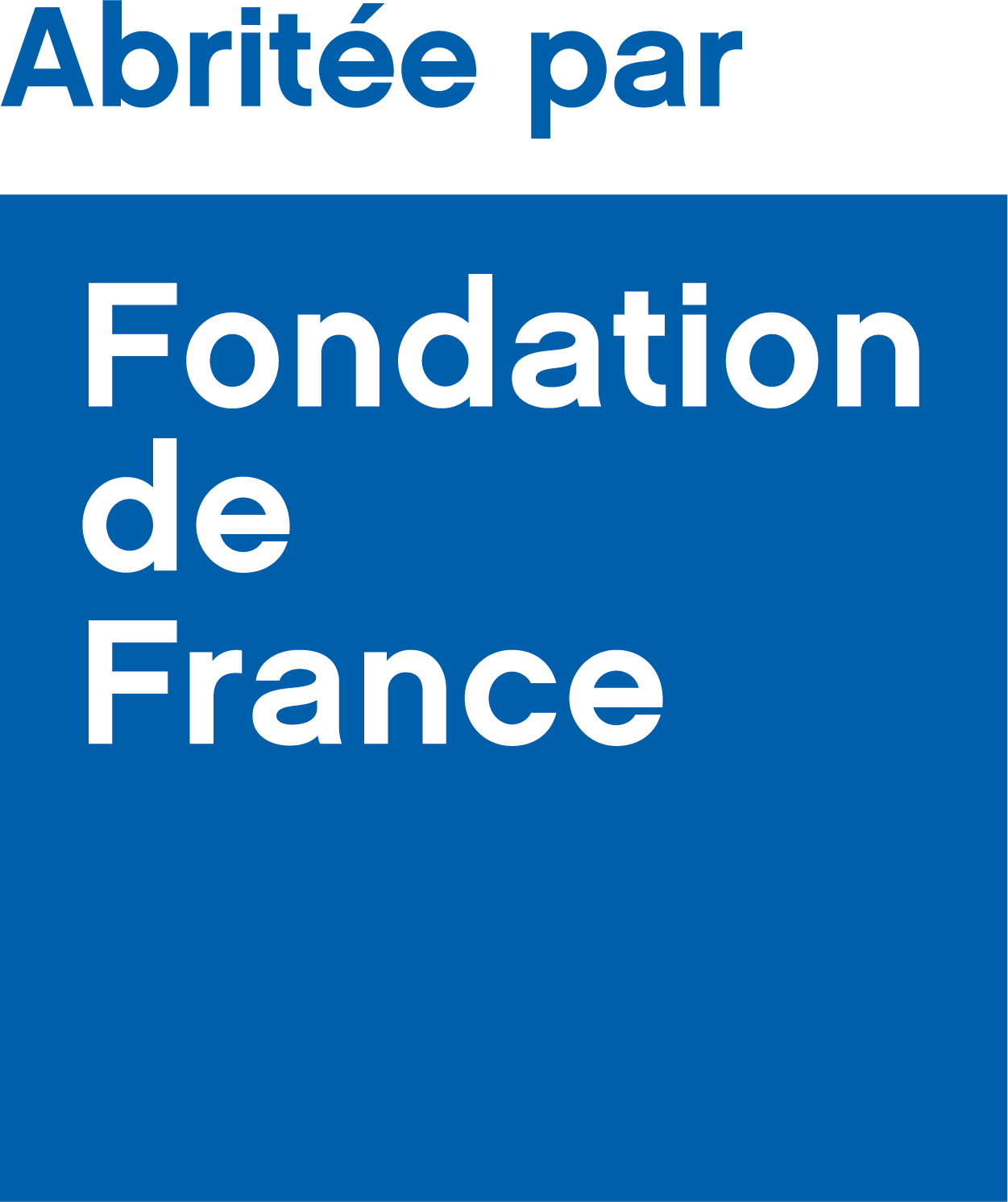 SOCIÉTÉ FRANÇAISE DE CARDIOLOGIEAnnée 2023Dossier de candidature au Prix « Docteur Lucie Fradiss et Olga Fradiss »Proposé par La Société Française de Cardiologieet La Fondation Lucie et Olga Fradissabritée par la Fondation de FranceMontant = 23 000 €Le dossier de candidature devra être envoyé par mail à : prix-bourses@sfcardio.frAnnexe 1 : Règlement du Prix Docteur Lucie Fradiss et Olga FradissIdentité du candidat  Monsieur     MadameNOM : Prénom : Numéro d’adhérent SFC :        Je ne suis pas membre de la SFCDate de naissance : Lieu de naissance Adresse personnelle : Tél. portable : Email : Situation ProfessionnellePoste occupé (cocher la case correspondante) :  Autre, merci de préciser Établissement Professionnel : Adresse professionnelle : Tél. : Email :Titre du travail en françaisTitre du travail en anglaisDate du dépôt de la demande : Signature obligatoireUne demande de candidature en françaisCurriculum vitae Liste des titres et travauxRésumé de la thèse en une page maximumExposé du travail en dix pages au maximum, ou de l’ensemble des travaux et de la carrière médicale pour lesquels le Prix est sollicitéDate limite de dépôt des candidatures :Les dossiers en retard et/ou incomplets ne seront pas pris en considération31 octobre de l’année en coursComposition du JuryNovembre de l’année en coursDésignation du Lauréat20 décembre de l’année en coursRemise officielle lors des JE de la SFCJanvier de l’année suivante